О реализации на территории Североуральского городского округа Указа Президента Российской Федерации от 25.03.2020 № 206 «Об объявлении в Российской Федерации нерабочих дней»Во исполнение Указа Президента Российской Федерации 
от 25 марта 2020 года № 206 «Об объявлении в Российской Федерации нерабочих дней», руководствуясь Уставом Североуральского городского округа, в связи с продолжающейся угрозой завоза и распространения новой коронавирусной инфекции (2019-nCoV), Администрация Североуральского городского округа    ПОСТАНОВЛЯЕТ:1. Руководителям органов местного самоуправления Североуральского городского округа, органов Администрации Североуральского городского округа, муниципальных учреждений и предприятий обеспечить исполнение Указа Президента Российской Федерации от 25 марта 2020 года № 206 «Об объявлении в Российской Федерации нерабочих дней» в части установления нерабочих дней с 30 марта по 03 апреля 2020 года, за исключением случаев, указанных в пункте 2 Указа.2. Руководителям органов местного самоуправления Североуральского городского округа, органов Администрации Североуральского городского округа, определить в зависимости от санитарно - эпидемиологической обстановки на территории Североуральского городского округа численность муниципальных служащих и работников, исполняющих обязанности по техническому обеспечению деятельности органов местного самоуправления, обеспечивающих с 30 марта по 03 апреля 2020 года функционирование органов.3. Контроль за исполнением настоящего постановления возложить на Заместителя Главы Администрации Североуральского городского округа 
Ж.А. Саранчину. 4. Разместить настоящее постановление на официальном сайте Администрации Североуральского городского округа.ГлаваСевероуральского городского округа			                   В.П. Матюшенко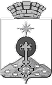 АДМИНИСТРАЦИЯ СЕВЕРОУРАЛЬСКОГО ГОРОДСКОГО ОКРУГА ПОСТАНОВЛЕНИЕАДМИНИСТРАЦИЯ СЕВЕРОУРАЛЬСКОГО ГОРОДСКОГО ОКРУГА ПОСТАНОВЛЕНИЕ26.03.2020                                                                                                         № 318                                                                                                        № 318г. Североуральскг. Североуральск